Załącznik nr 2 do umowy najmu nr …./…./PZL/DG/2022 z dnia ........................PROTOKÓŁ ZDAWCZO-ODBIORCZY SAMOCHODU WYDANIE:Dotyczy samochodu : ……………………………………………………………………………………..................................       (marka, model, rok produkcji) Nr nadwozia (podwozia)…………………………………............................................................................................................(dane według dowodu rejestracyjnego pojazdu)Samochód został przekazany przez: ..................................................................................................................................................... (imię i nazwisko osoby upoważnionej) Samochód został przyjęty przez: .....................................................................................................................................................          (Imię i nazwisko Najemcy) Przy przekazaniu samochodu stwierdzono następujący stan techniczny: 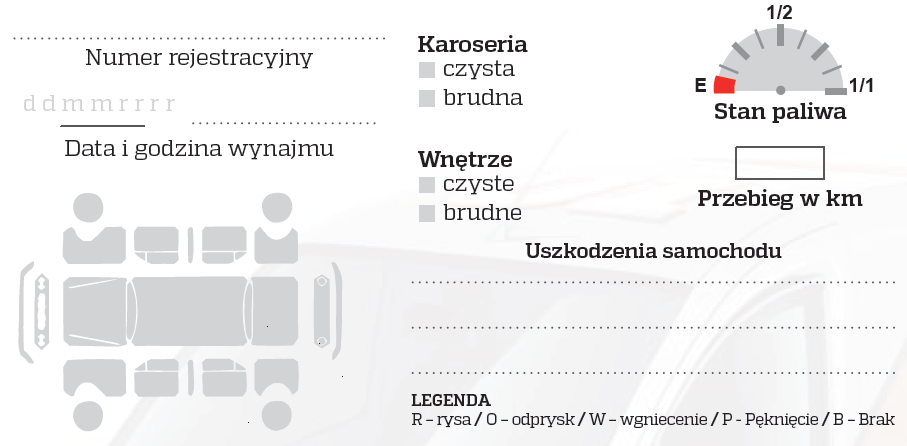 Kluczyki do wyżej wymienionego samochodu zostały przekazane wraz z dowodem rejestracyjnym.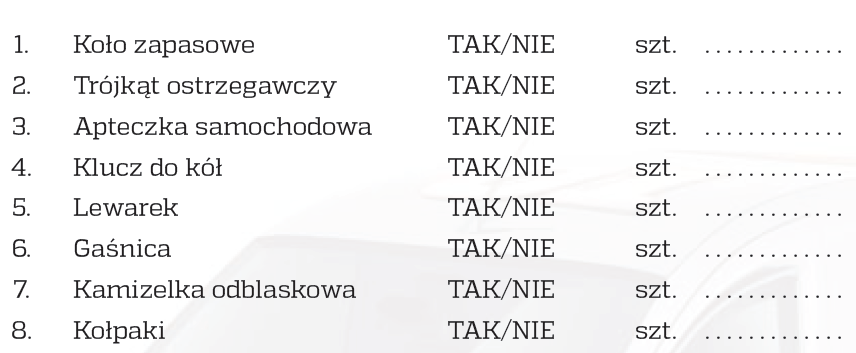 Potwierdzam wydanie:Wynajmujący								Najemca(imię i nazwisko)								(imię i nazwisko)ZWROT: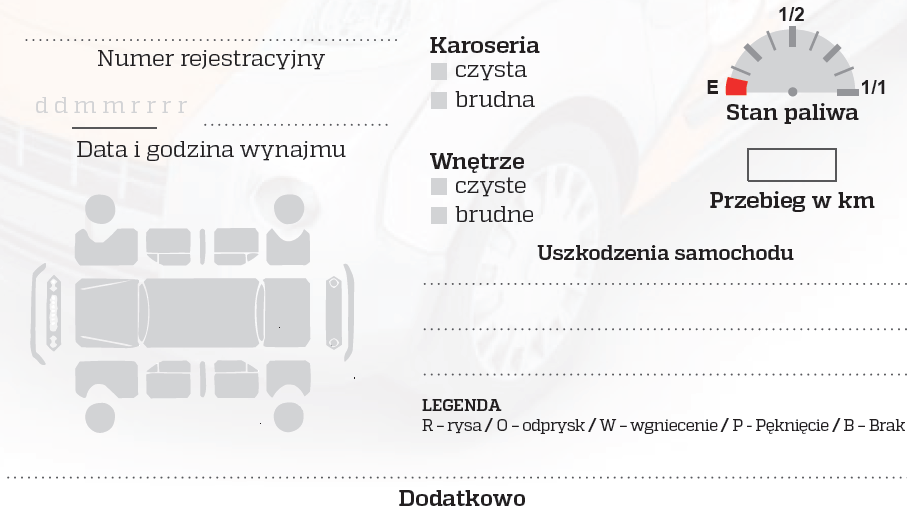 Uwagi:…………………………………………………………………………………………………….Potwierdzam zwrot:							Wynajmujący							Najemca(imię i nazwisko)							(imię i nazwisko)Akceptuję powyższy wzór protokołu zdawczo - odbiorczego samochodu, zapoznałem się z jego treścią i akceptuję nie wnosząc żadnych zastrzeżeń oraz przyjmuję do wiadomości, że na postawnie niniejszego wzoru zostanie sporządzony dokument będący podstawą do fizycznego przekazania i zwrotu pojazdu. ………….. data i podpis oferenta …………………………